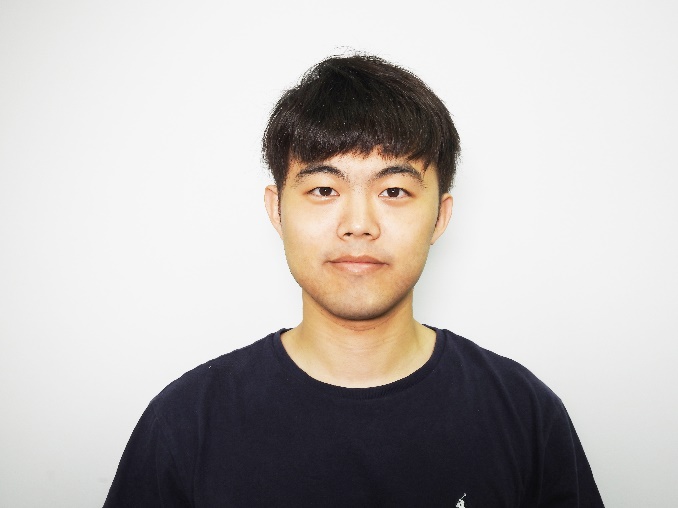 Junhwa LeeAssistant ProfessorDepartment of Civil EngineeringPukyong National University310 Narae Bldg., 45 Yongso-ro, Nam-gu, Busan 48513, KoreaOffice: +82-51-629-6072Phone: +82-10-9957-1325E-mail: lee@pknu.ac.krEducationB.S. in Civil Engineering, February 2016, UNIST, Ulsan, Korea (Graduated cum laude)Ph.D. in Civil Engineering, August 2020, UNIST, Ulsan, KoreaDissertation:Long-term displacement measurement of full-scale bridges using computer vision and LiDAR(Advisor: Sung-Han Sim, Young-Joo Lee)Research InterestsDisplacement measurementStatic stress measurementCable control and monitoringStructural health monitoringSmart constructionWork ExperienceAssistant ProfessorSeptember 2023 – currentPukyong National UniversityPostdoctoral ResearcherNovember 2022 – August 2023University of Illinois at Urbana-Champaign (UIUC), USASmart Structures Technology Laboratory (Advisor: Prof. B.F. Spencer Jr.)Postdoctoral ResearcherMarch 2022 – August 2023Sungkyunkwan University, KoreaSmart Construction Laboratory (Advisor: Prof. Sung-Han Sim)Postdoctoral ResearcherSeptember 2020 – February 2022Ulsan National Institute of Science and Engineering (UNIST), KoreaStructural Reliability & Disaster Risk Laboratory (Advisor: Prof. Young-Joo Lee)Research ExperienceGraduate Research AssistantSeptember 2019 – August 2020Ulsan National Institute of Science and Engineering (UNIST), KoreaStructural Reliability & Disaster Risk Laboratory (Advisor: Prof. Young-Joo Lee)Graduate Research AssistantMarch 2016 – August 2019Ulsan National Institute of Science and Engineering (UNIST), KoreaSmart Infrastructure and Systems Laboratory (Advisor: Prof. Sung-Han Sim)Undergraduate Research AssistantDecember 2012 – February 2016Ulsan National Institute of Science and Engineering (UNIST), KoreaSmart Infrastructure and Systems Laboratory (Advisor: Prof. Sung-Han Sim)Awards and HonorsUNI-STAR ScholarshipDuration: March 2011 – February 2017 Top entrance score scholarship for undergraduate schoolGlobal Ph.D. Fellowship (GPF)Duration: March 2017 – August 2020Grants: KRW 30,000,000 / yearFunding code: NRF- 2017H1A2A1046416Title: Bridge performance evaluation using sensor information fusion by deep learningFunded by National Research Foundation (NRF) and Ministry of EducationJournal PublicationsInternational (SCI)* Corresponding Author(Under review) Wang, S., Fillmore, T., Lee, J.*, Eick, B. A., and Spencer Jr, B. F., “Reference-free ego-motion compensation for vision-based measurement of structural deformations of miter gates”(Under review) Geetha, G. K., Lee, J.*, and Sim, S.-H.*, “Computer vision-based scan-to-BIM from single image for prefabricated concrete slab using UAVs” (Under review) Kim, H., Sim, S.-H., Yoon, J., and Lee, J.*, “Full-scale structural displacement measurement with camera ego-motion compensation using RGB and LiDAR cameras” (Under review) Hong, J., Sim, S.-H., Lee, J., Kim, H., Cho, S., and Lee, J.*, “Computer vision-based 6-DOF displacement measurement of bridge bearings robust to camera ego-motion” (Under review) Lee, G., Sim, S.-H., and Lee, J.*, “Automated localization of shear connectors in prefabricated construction using 3D point cloud”(Accepted) Jeong, S., Kim, H., Kim, S. I., Lee, K. C., and Lee, J.*, “Phase shift-based resonance assessment for in-service high-speed railway bridges”Lee, J., Choi, J., Shin, Y., and Sim, S.-H.* (2023), "Estimation of water stagnation in asphalt-overlaid bridges using ground-penetrating radar," Structural Control and Health Monitoring, 2023, Article ID 7280555.Kim, B., Lee, J., Sim, S.-H., Cho, S.*, and Park, B.H. (2022), "Computer vision-based remote displacement monitoring system for in-situ bridge bearings robust to large displacement induced by temperature change," Smart Structures and Systems, 30(5), pp.521-535.Lee, J., Jeong, S., Kim, H., Lee, K.-C.*, and Sim, S.-H.* (2022), "Comparative study of long-term displacement measurement methods - Focusing on a pre-stressed concrete bridge under construction," Measurement, 201, pp.111691.Lee, J., Jeong, S., Lee, J., Sim, S.-H., Lee, K.-C.*, and Lee, Y.-J.* (2022), "Sensor data-based probabilistic monitoring of time-history deflections of railway bridges induced by high-speed trains," Structural Health Monitoring, 14759217211063424.Lee, S., Lee, J., Park, J.-W., and Sim, S.-H.* (2021), “Nontarget-based measurement of 6-DOF displacement using combined RGB color and depth information,” IEEE/ASME Transactions on Mechatronics, 26(3), pp.1358-1368.Jeong, J., Kim, H., Lee, J., and Sim, S.-H.* (2021), “Automated wireless monitoring system for cable tension forces using deep learning,” Structural Health Monitoring, 20(4), pp.1805-1821.Lee, J., Lee, K.-C., Jeong, S., Lee, Y.-J., and Sim, S.-H.* (2020), "Long-term displacement measurement of full-scale bridges using camera ego-motion compensation," Mechanical Systems and Signal Processing, 140.Lee, J., Jeong, S., Lee, Y.-J.*, and Sim, S.-H.* (2019), "Stress estimation using digital image correlation with compensation of camera motion-induced error," Sensors, 9(24), pp.5503.Lee, J., Lee, K.-C., Sim, S.-H., Lee, J., and Lee, Y.-J.* (2019), "Bayesian prediction of prestressed concrete bridge deflection using finite element analysis," Sensors, 19(22), pp.4956.Lee, J., Lee, K.-C., Lee, S., Lee, Y.-J.*, and Sim, S.-H.* (2019), "Long-term displacement measurement of bridges using a LiDAR system," Structural Control and Health Monitoring, 26(10), pp.e2428.Jeong, S., Lee, J., Cho, S.*, and Sim, S.-H.* (2019), "Integrated cable vibration control system using Arduino," Smart Structures and Systems, 23(6), pp.695-702.Lee, J., Kim, E., Gwon, S., Cho, S., and Sim, S.-H.* (2019), "Uniaxial static stress estimation for concrete structures using digital image correlation," Sensors, 19(2), pp.319.Cho, S., Lee, J., and Sim, S.-H.* (2018), "Comparative study on displacement measurement sensors for high-speed railroad bridge," Smart Structures and Systems, 21(5), pp.637-652.Lee, J., Lee, K.-C., Cho, S.*, and Sim, S.-H.* (2017), "Computer vision-based structural displacement measurement robust to light-induced image degradation for in-service bridges," Sensors, 17(1), pp.2317.Kim, H., Lee, J., Ahn, E., Cho, S., Shin, M., and Sim, S.-H.* (2017), "Concrete crack identification using a UAV incorporating hybrid image processing," Sensors, 17(9), pp.2052.Cho, S., Sim, S.-H.*, Park, J.-W., and Lee, J. (2014), "Extension of indirect displacement estimation method using acceleration and strain to various types of beam structures," Smart Structures and Systems, 14(4), pp.699-718.Domestic (KCI)Jeong, S., Lee, C., Kim, G., Yeo, I., and Lee, J.* (2023), “Image-based high-precision strain measurement system for continuous welded rail,” Journal of the Korean Society for Railway, 26(9), pp. 664-671.Jeong, S., Lee, J., and Lee, K.C.* (2023), “Seasonal variation of dynamic properties of Honam high-speed railway PSC bridge,” Journal of the Korean Society for Railway, 26(4), pp.260-267.Lee, J., Cho, S., and Sim, S.-H.* (2014), "Vision-based displacement measurement system operable at arbitrary positions,” Journal of the Korea institute for structural maintenance and inspection, 18(6), pp.123-130.